Consulta Pública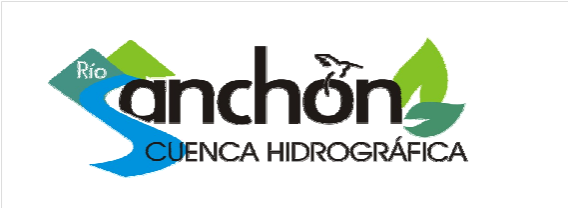 Plan de Ordenamiento y Reglamento de Uso de la Zona Protectora y Reserva Hidráulica de la Cuenca del Río SanchónEstado CaraboboPlanilla de Aportes Vía InternetLugar:                                          Fecha:                                                 .Instrucciones:A los fines de facilitar el trabajo se propone que las observaciones, recomendaciones o propuestas se realicen por Artículo, y bajo los siguientes códigos:Una vez llena la planilla por favor enviarla a la siguiente cuenta de correo electrónico:ordenaciondelterritorio.ve@gmail.com.ANÁLISIS DEL PROYECTO DE DECRETOUna vez llena la planilla por favor enviarla a la siguiente cuenta de correo electrónico:ordenaciondelterritorio.ve@gmail.comNombre:                                             .Apellido:                                       .C.I.:                                     .Institución / Comunidad:                                                                                                                        .Institución / Comunidad:                                                                                                                        .Institución / Comunidad:                                                                                                                        .Dirección:                                                                                                                                                 .Dirección:                                                                                                                                                 .Dirección:                                                                                                                                                 .Teléfonos:                                                                             Fax:                                                            .Teléfonos:                                                                             Fax:                                                            .Teléfonos:                                                                             Fax:                                                            .E Mail:                                                                                                                                                       .E Mail:                                                                                                                                                       .E Mail:                                                                                                                                                       .CÓDIGOTIPO DE PROPUESTA1Modificar2Definir - Aclarar3Sugerir4Incluir5EliminarArtículo:                              .Numeral:                            .Tipo de Propuesta:                __              .Propuesta:                                                                                                                                             .Propuesta:                                                                                                                                             .Propuesta:                                                                                                                                             .                                                                                                                                                               .                                                                                                                                                               .                                                                                                                                                               .                                                                                                                                                               .                                                                                                                                                               .                                                                                                                                                               .                                                                                                                                                               .                                                                                                                                                               .                                                                                                                                                               .Artículo:                              .Numeral:                            .Tipo de Propuesta:                __              .Propuesta:                                                                                                                                             .Propuesta:                                                                                                                                             .Propuesta:                                                                                                                                             .                                                                                                                                                               .                                                                                                                                                               .                                                                                                                                                               .                                                                                                                                                               .                                                                                                                                                               .                                                                                                                                                               .                                                                                                                                                               .                                                                                                                                                               .                                                                                                                                                               .                                                                                                                                                               .                                                                                                                                                               .                                                                                                                                                               .Artículo:                              .Numeral:                            .Tipo de Propuesta:                __              .Propuesta:                                                                                                                                             .Propuesta:                                                                                                                                             .Propuesta:                                                                                                                                             .                                                                                                                                                               .                                                                                                                                                               .                                                                                                                                                               .                                                                                                                                                               .                                                                                                                                                               .                                                                                                                                                               .                                                                                                                                                               .                                                                                                                                                               .                                                                                                                                                               .                                                                                                                                                               .                                                                                                                                                               .                                                                                                                                                               .Artículo:                              .Numeral:                            .Tipo de Propuesta:                __              .Propuesta:                                                                                                                                             .Propuesta:                                                                                                                                             .Propuesta:                                                                                                                                             .                                                                                                                                                               .                                                                                                                                                               .                                                                                                                                                               .                                                                                                                                                               .                                                                                                                                                               .                                                                                                                                                               .                                                                                                                                                               .                                                                                                                                                               .                                                                                                                                                               .Artículo:                              .Numeral:                            .Tipo de Propuesta:                __              .Propuesta:                                                                                                                                             .Propuesta:                                                                                                                                             .Propuesta:                                                                                                                                             .                                                                                                                                                               .                                                                                                                                                               .                                                                                                                                                               .                                                                                                                                                               .                                                                                                                                                               .                                                                                                                                                               .                                                                                                                                                               .                                                                                                                                                               .                                                                                                                                                               .                                                                                                                                                               .                                                                                                                                                               .                                                                                                                                                               .Una vez llena la planilla por favor enviarla a la siguiente cuenta de correo electrónico:ordenaciondelterritorio.ve@gmail.comUna vez llena la planilla por favor enviarla a la siguiente cuenta de correo electrónico:ordenaciondelterritorio.ve@gmail.comUna vez llena la planilla por favor enviarla a la siguiente cuenta de correo electrónico:ordenaciondelterritorio.ve@gmail.comArtículo:                              .Numeral:                            .Tipo de Propuesta:                __              .Propuesta:                                                                                                                                             .Propuesta:                                                                                                                                             .Propuesta:                                                                                                                                             .                                                                                                                                                               .                                                                                                                                                               .                                                                                                                                                               .                                                                                                                                                               .                                                                                                                                                               .                                                                                                                                                               .                                                                                                                                                               .                                                                                                                                                               .                                                                                                                                                               .                                                                                                                                                               .                                                                                                                                                               .                                                                                                                                                               .Artículo:                              .Numeral:                            .Tipo de Propuesta:                __              .Propuesta:                                                                                                                                             .Propuesta:                                                                                                                                             .Propuesta:                                                                                                                                             .                                                                                                                                                               .                                                                                                                                                               .                                                                                                                                                               .                                                                                                                                                               .                                                                                                                                                               .                                                                                                                                                               .                                                                                                                                                               .                                                                                                                                                               .                                                                                                                                                               .                                                                                                                                                               .                                                                                                                                                               .                                                                                                                                                               .Artículo:                              .Numeral:                            .Tipo de Propuesta:                __              .Propuesta:                                                                                                                                             .Propuesta:                                                                                                                                             .Propuesta:                                                                                                                                             .                                                                                                                                                               .                                                                                                                                                               .                                                                                                                                                               .                                                                                                                                                               .                                                                                                                                                               .                                                                                                                                                               .                                                                                                                                                               .                                                                                                                                                               .                                                                                                                                                               .                                                                                                                                                               .                                                                                                                                                               .                                                                                                                                                               .Artículo:                              .Numeral:                            .Tipo de Propuesta:                __              .Propuesta:                                                                                                                                             .Propuesta:                                                                                                                                             .Propuesta:                                                                                                                                             .                                                                                                                                                               .                                                                                                                                                               .                                                                                                                                                               .                                                                                                                                                               .                                                                                                                                                               .                                                                                                                                                               .                                                                                                                                                               .                                                                                                                                                               .                                                                                                                                                               .                                                                                                                                                               .                                                                                                                                                               .                                                                                                                                                               .